国际专利分类专门联盟（IPC联盟）IPC修订工作组第四十二届会议2019年11月4日至8日，日内瓦报　告经工作组通过导　言IPC修订工作组（下称“工作组”）于2019年11月4日至8日在日内瓦举行了第四十二届会议。工作组下列成员派代表出席了会议：爱尔兰、巴西、大韩民国、德国、法国、芬兰、加拿大、捷克共和国、联合王国、罗马尼亚、美利坚合众国、墨西哥、日本、瑞典、瑞士、乌克兰、西班牙、希腊、中国、阿拉伯海湾国家合作理事会专利局（海合会专利局）、欧亚专利组织（EAPO）和欧洲专利局（欧专局）（22个）。匈牙利作为观察员出席。与会人员名单见本报告附件一。分管全球基础设施部门的助理总干事高木善幸先生宣布会议开幕，并向与会者表示欢迎。高木先生赞赏工作组在历时长久的C 500修订项目过程中取得的巨大成就。他还赞赏工作组在上一个修订周期中的出色工作，IPC-2020.01中提出的大量修订证明了他们的工作成绩。主席团成员徐宁女士（产权组织）担任会议秘书。通过议程工作组作出一处小小的修正后，通过了经修订的议程，见本报告附件二。讨论、结论和决定依照1979年9月24日至10月2日举行的产权组织领导机构第十届系列会议的决定（见文件AB/X/32第51段和第52段），本届会议的报告仅反映工作组的各项结论（决定、建议、意见等），尤其不反映任何与会者的发言，除非是在工作组任何具体结论作出后对结论表示或者再次表示的保留意‍见。五局合作第一工作组——分类工作组虚拟技术会议的报告工作组注意到中国国家知识产权局（中国国知局）代表五局所作的口头报告。工作组注意到，在五局合作第一工作组第二次虚拟技术试点会议上，五局同意将四个IP5项目（F项目）推进到IPC阶段，分别是：F 120（H01S–US）、F 122（C22C–CN）、F 132（A23L–KR）和F 133（C01F–KR）。工作组进一步注意到，中国国知局代表五局在IPC电子论坛（下称“电子论坛”）CE 456项目下，公布了五局正在进行的所有项目和提案的清单（见项目文件附件29），以免IPC修订请求与五局正在进行的修订活动相重复。IPC修订计划工作组讨论了28个修订项目，分别是：C 490、C 492、C 493、C 497、C 500、C 498、C 499、F 050、F 068、F 070、F 071、F 081、F 082、F 089、F 094、F 098、F 104、F 106、F 107、F 110、F 113、F 115、F 116、F 119、F 121、F 123、F 126和F 127。这些项目的状态和未来行动及期限表在电子论坛上的相应项目中显示。所有决定、意见和技术附件可见电子论坛相应项目的“工作组决定（Working Group Decision）”附件。工作组完成了七个修订项目，其中一个完成了分类表修订以及可用定义的修订，分别是：C 493，将在IPC-2020.01中生效；同时有六个完成了定义修订，分别是：F 050、F 070、F 081、F 094、F 110和F 113，而分类表修订则已在IPC-2020.01的早期公布中公布。据悉，这些定义将在IPC-2020.01于2020年1月1日生效时与相应的分类表修正一起纳入其中。工作组回顾专家委员会第五十一届会议关于试点项目F 082的决定，即尽可能通过电子论坛以电子方式进行讨论。只有未能以电子方式达成一致意见的问题才会在工作组会议期间进行讨论。在评估了项目F 082的积极进展后，工作组建议将这种灵活的方法应用于具有类似特点的项目，例如项目F 071和F 089。工作组还请各局更积极地利用电子论坛讨论IPC所有修订项目，并在工作组每届会议很早之前就提出意见和反对提案。IPC分类定义计划工作组讨论了两个分类定义项目，分别是D 310和D 312。这些项目的状态和未来行动及期限表在电子论坛上的相应项目中显示。所有决定、意见和技术附件可见电子论坛相应项目的“工作组决定（Working Group Decision）”附件。工作组完成了一个分类定义项目，将纳入IPC-2021.01。IPC维护工作组讨论了12个维护项目，分别是：M 628、M 629、M 787、M 791、M 792、M 793、M 794、M 795、M 796、M 797、M 799和M 800。这些项目的状态和未来行动及期限表在电子论坛上的相应项目中显示。所有决定、意见和技术附件可见电子论坛相应项目的“工作组决定（Working Group Decision）”附件。工作组完成了五个维护项目，分别是：M 787、M 793、M 795、M 797和M 800，将在IPC-2021.01中生效。工作组同意设立以下一个新的维护项目：电学：	M 801（H05B，欧专局）- 源自项目M 628。M 200至M 500项目中删除非限制性参见（NLR）的状况讨论基于国际局编拟的关于从IPC分类表中删除非限制性参见（NLR）维护项目的状况报告（见项目文件WG 191附件36）。工作组注意到，在正在执行的17个项目中，电子论坛的讨论已经就以下五个项目达成一致，因此这些项目可以视为完成。因此，相应的分类表修订和定义修订将包含在IPC-2021.01中。M 202 		删除A23G小类中的非限制性参见（报告人–国际局）；M 203 		删除A24B小类中的非限制性参见（报告人–国际局）；M 204 		删除B21C小类中的非限制性参见（报告人–国际局）；M 224 		删除F02B小类中的非限制性参见（报告人–美利坚合众国）；和M 232 		删除F02N小类中的非限制性参见（报告人–美利坚合众国）。工作组了解到，有必要对项目M 212、M 217和M 218进行重新分类，并同意继续在这些项目中进行讨论，而不将其转为修订项目。工作组进一步注意到，电子论坛应当继续讨论其余九个正在执行的项目。所有项目的状态和正在进行项目的未来行动及期限表在电子论坛上的相应项目中显示。秘书处表示，从分类表中删除非限制性参见的状况总结表经更新后，将在项目文件WG 191下发‍布。IPC信息技术支持的最新信息工作组注意到国际局就支持IPC的各个信息技术系统和项目的状态更新所作的简要报告。国际局介绍了在新近可用的IPC公布平台（IPCPUB）8.0版中实施的各种演变，其中一些对于IPC-2020.01的早期公布很重要。工作组获悉了IPC工作任务单管理（IPCWLM）项目的进展，并收到关于从IPCRECLASS到IPCWLMS的过渡计划里程碑的提醒。工作组还获悉了将IPC电子论坛的功能集成到IPCRMS的进展。国际局进一步介绍了IPC修订管理解决方案（IPCRMS）最近提供的各种新功能以及将在不久的将来提供的功能，这使IPCRMS成为更强大和易于使用的工具，便于报告人、翻译和提出评论意见的局管理其IPC修订建议和评论意见。工作组下届会议工作组对其下届会议的预期工作量进行评估之后，同意在星期一和星期二上午处理机械领域，星期二下午和星期三处理化学领域，星期四和星期五处理电学领域。工作组注意到第四十三届会议的暂定会期如下：2020年4月27日至5月1日。本报告于2019年12月5日由工作组以电子方式一致通过。[后接附件]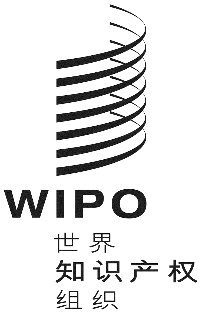 CIPC/WG/42/2IPC/WG/42/2IPC/WG/42/2原 文：英文原 文：英文原 文：英文日 期：2019年12月5日  日 期：2019年12月5日  日 期：2019年12月5日  